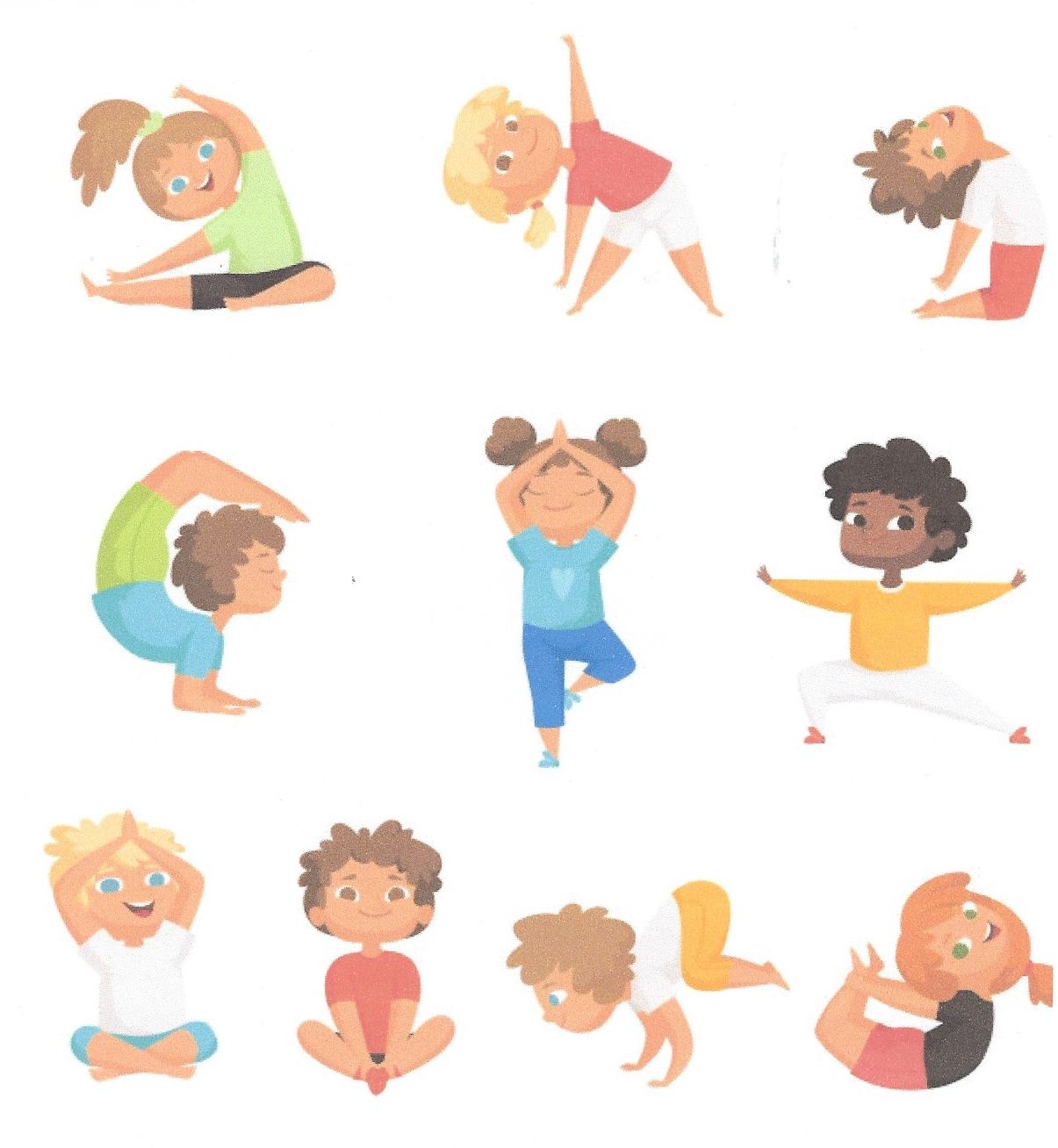 EDUCACIÓN FÍSICA 2º curso“Quédate en casa” 3ª semana AbrilCEIP. BRAVO MURILLOCARMEN CHACÓNEDUCACIÓN FISICA SEGUNDO CURSO 4ª SEMANA DEL  ABRIL LUNES:Gracias…..   3’38https://www.youtube.com/watch?v=jdxYDxlBe5QDance Monkey Kids (chinos en amarillo) 3’13 minutos https://www.youtube.com/watch?v=43pgc7v6_2oMARTES:Gana el que más se divierte  4’9https://www.youtube.com/watch?v=bZl0bGnu4lMMIÉRCOLES:La alfombra mágica de la meditación  3’55https://www.youtube.com/watch?v=6dj-mFleKvkZumba Kids  (easy dance )  2’00 minutos 1º https://www.youtube.com/watch?v=ymigWt5TOV8JUEVES:Djs    Hanu & Manu   3’40https://www.youtube.com/watch?v=gL4objXGB4A&list=PLFNXdbo8MDoaMQ2IrqcdNnxg3yFmamXtk&index=3Los nombres de los dedoshttps://www.youtube.com/watch?v=b8VkomVNL20  VIERNES:Meditación Humee Hum Brahm Hum  3’16https://www.youtube.com/watch?v=aWMyqpetRzs&list=PLFNXdbo8MDoaMQ2IrqcdNnxg3yFmamXtk&index=4SABADO:YOGIC: Desafío Karaoke #yomequedoencasaconyogic 1’52https://www.youtube.com/watch?v=iKfYvENTi40&list=PLBal9AttAE0trW71zxDCcoo4mA0Si5B_n&index=2EJERCICIO:  “quédate en casa”Fecha tope para las de las semanas pasadas, el 28 Abril. El 5 Mayo para este cuestionarioDibújate  en casa en postura de Yoga, que más te ha gustado.+ ficha del Cuerpo  Hacemos la ficha de “ Conozco mis manos” Enviamos el Dibujo y las Fichas a la profe de E. Física a este e-mail que está aquí abajo:	carmen.chaconmelgarejo@educa.madrid.org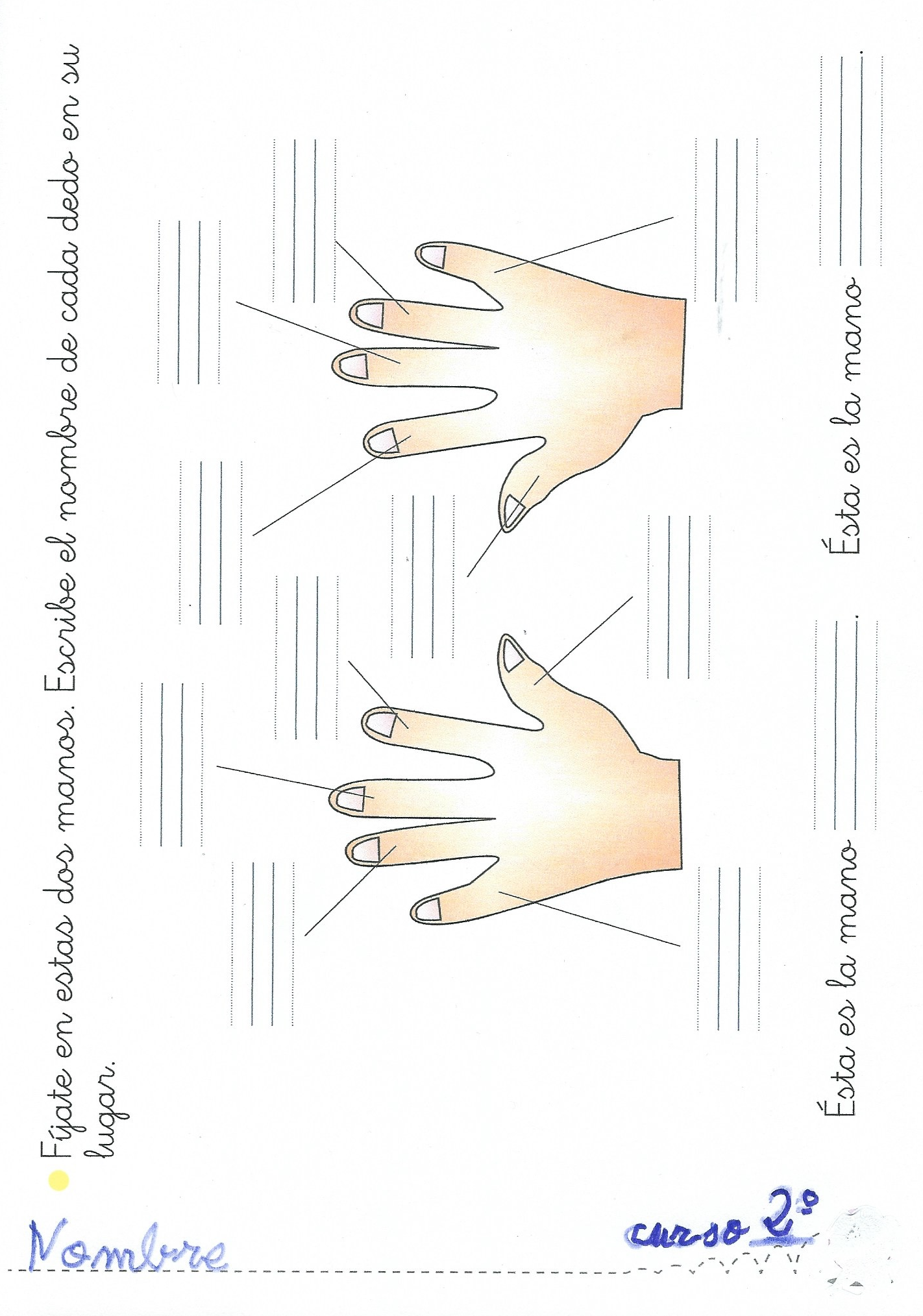 